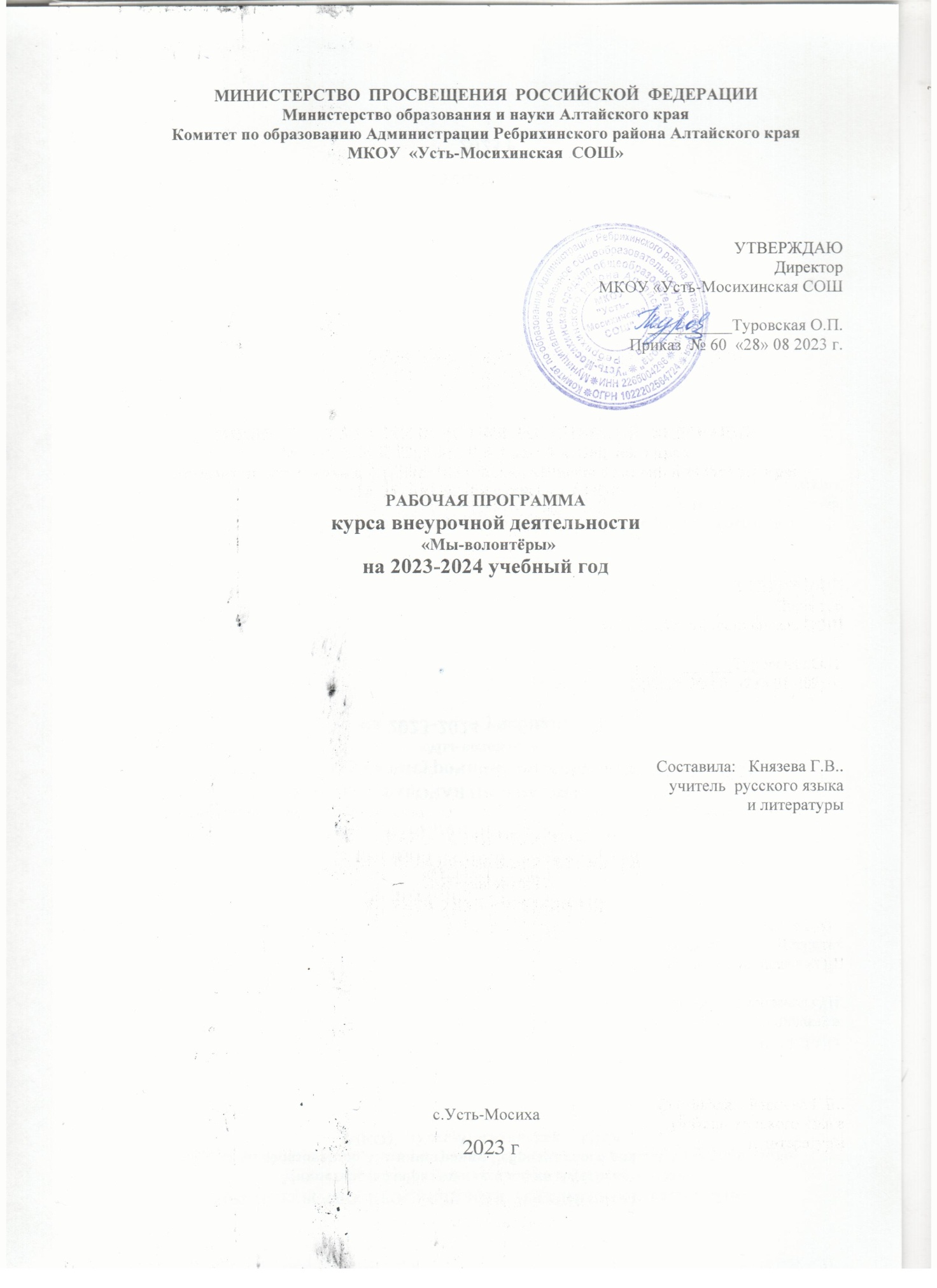  Пояснительная запискаРабочая    программа   учебного предмета  «Мы - волонтеры»  для   9  класса   общеобразовательной  школы  разработана на основе примерной программы« Школа волонтёров» / авт.-сост. Арсеньева Т.Н., Коршунов А.В., Соколов А.А. – М: Просвещение 2020, в соответствии с требованиями «Федерального  компонента Государственного стандарта основного  общего образования», на основе нормативных правовых актов и инструктивно-методических документов:1.Федерального Закона "Об образовании в Российской Федерации" (от 29.12. 2012 № 273-ФЗ); 2.Областного закона от 14.11.2013 № 26-ЗС «Об образовании в Ростовской области».3.письма Департамента общего образования Минобрнауки РФ от 12.05.2011 №03-296 «Об организации внеурочной деятельности при введении федерального государственного образовательного стандарта общего образования»;4.приказа Министерства общего и профессионального образования Ростовской области №668 от 20.07.2012 «Об утверждении Примерного регионального положения об организации внеурочной деятельности обучающихся в общеобразовательных учреждениях Ростовской области».Цель программы:Развитие нового направления внеурочной деятельности - волонтерское движение в школе, формирование личностных и коммуникативных качеств.Задачи:- Формирование позитивных установок учащихся на добровольческую деятельность.- Организация занятости детей для развития их самостоятельной, познавательной, социально-значимой деятельности.- Создание условий, способствующих самореализации личности волонтеров через общественно-полезную деятельность.- Создание условий для развития и реализации организаторского, творческого и интеллектуального потенциала социально-активных подростков.- Членами волонтерского движения оказывать позитивное влияние на сверстников при выборе ими жизненных ценностей.- Снижение уровня социальной напряженности учащихся, благодаря получению позитивных эмоций при участии в мероприятиях кружка.- Формирование в детской и юношеской среде негативного отношения к употреблению психоактивных веществ, навыков социально-ответственного поведения, а также пропаганда здорового образа жизни.- Овладение универсальными учебными действиями (формулировать цели деятельности, планировать ее, находить и обрабатывать необходимую информацию из различных источников, включая Интернет и др.).- Достижение поставленных целей при разработке и реализации образовательным учреждением программы внеурочной деятельности предусматривает решение следующих основных задач:- Наполнение досуга детей содержанием, имеющим социально-общественный характер.- Разработка плана и определение деятельности волонтера.- Создание условий для развития коммуникативных навыков у подростков, навыков в организации содержательного досуга.- Формирование лидерской компетентности.- Формирование сплоченного деятельного коллектива волонтеров.- Привлечение общественного внимания к социально значимым проблемам.- Обучение навыкам проведения профилактической работы в молодежной среде.- Вовлекать учащихся в проекты, связанные с оказанием конкретной помощи социально незащищенным слоям населения, охраной окружающей среды.- Развитие позитивной мотивации подростков и молодежи к ведению здорового образа жизни (при помощи акций, тренинговых занятий, тематических выступлений, конкурсов и др.).- Показать преимущества здорового образа жизни на личном примере.- Повышения уровня информированности молодежи о наркомании, табакокурении, алкоголизме и ВИЧ/СПИДе.- Создать условия, позволяющие ученикам своими силами вести работу, направленную на снижение уровня потребления алкоголизма, табакокурения, ПАВ в подростковой среде. Предоставлять подросткам информации о здоровом образе жизни.Основной результат работы - формирование в ходе деятельности более ответственной, адаптированной, здоровой личности.Место учебного предмета в учебном планеДанная программа внеурочной деятельности «Мы-волонтеры» разработана для обучающихся 9 класса предусматривает обучение в объёме 1 час в неделю (34недели), всего 34 часа. Содержание программыРаздел 1. Основы добровольческой деятельности – 3чОрганизационное заседание «Мы волонтёры». Значение волонтёрского движения. «Кто такие волонтеры?» Возникновение и развитие волонтёрского движения. Мифы о волонтёрстве. Кодекс волонтёров. Составление плана работы. Распределение поручений. Международное добровольчество. Деятельность основных международных волонтёрских программ.Раздел 2. Школа волонтёра -3чТренинг: «Я и команда». Беседа «Граница между добром и злом». Задушевный разговор, невыдуманные рассказы «Что такое делать добро?».Круглый стол «Долг и совесть». Творческая игра «Послание человечеству».Раздел 3.Все различны – все равны -12чСпецифика добровольческой помощи пожилым людям. Подготовка к Дню пожилого человека Изготовление открыток для педагогов –пенсионеров с Днём пожилого человека. Поздравление педагогов-пенсионеров с Днём пожилого человека. Изготовление поздравительных буклетов ко Дню Учителя. Обсуждение актуальных социальных проблем современного общества. Беседа: «На свете нет чужих детей». Особенности работы с детьми с ограниченными возможностями. Толерантность.Тренинг по развитию толерантности: «Основы успешных коммуникаций».Изготовление буклета «Толерантное отношение к детям-инвалидам». День служения добру. Акция «День добра – поделись улыбкою своей» (распространение смайликов). Донорство. Знакомство со службой крови в России и за рубежом. Круглый стол «Что я знаю о донорстве».Акции: «Будем милосердны к старости». Оказание помощи одиноким пенсионерам, ветеранам труда. «Поздравление» ко Дню Учителя. «Крик души». Обращение детей к родителям, злоупотребляющих алкоголь. Выпуск листовок. «Круговая порука добра» (сбор гуманитарной помощи детям из многодетных, малообеспеченных семей и семей, попавших в трудную жизненную ситуацию). «Нуждающимся детям – мою игрушку».Раздел 4.Основы безопасности    -3чШкольнику об электробезопасности. Создание презентации. Профилактика безопасного поведения с огнем «С огнем шутить нельзя!»(выпуск листовок).Раздел 5.Формирование здорового образа жизни -10чДискуссия «Мы за здоровый образ жизни». Агитбригада «Мы выбираем жизнь!» - пропаганда ЗОЖ и нравственных ценностей. Выпуск листовок.Фотоконкурс «Мы и наше здоровье». Выставка. Беседа « Полезные и вредные привычки». Анкетирование в 5 – 6 классах по теме: «Вредные привычки», «Что я знаю о наркотиках». Конкурс рисунков «Полезные привычки – наши друзья». Акция против табакокурения «Брось сигарету – получи конфету». Употребление алкоголя – опасная болезнь. Причины и последствия употребления наркотических веществ. Выпуск листовок «Мы против наркотиков!». Создание презентации «Твой выбор». Спид – чума ХХ века. Информационный семинар «Работа волонтеров в области профилактики ВИЧ/СПИДА среди молодежи». Подготовка к Всемирному Дню против СПИДа. Выпуск листовок «Жизнь ради жизни». Акция «Красная лента», посвященная всемирному Дню против СПИДа.Раздел 6.Экологический дозор- 1чЯ люблю своёсело! Разработка социальной рекламы «Чистое село – наше будущее».. Акции «Очистим наше село», «Дом, в котором я живу» (благоустройство дворов), «Береги природу!» Конкурс рисунковРаздел 7.Мы помним-2 чСбор информации о тружениках тыла. Посещение пожилых людей тружеников тыла, ветеранов. Календарь Победы, подготовка к 9 Мая.Акция «Бессмертный полк». Трудовой десант «Ветеран живёт рядом» (оказание адресной помощи)Подведение итогов работы.Планируемые результаты внеурочной деятельности «Мы волонтёры»Личностные результаты освоения программы «Мы волонтеры»:формирование духовно-нравственных качеств, приобретение знаний о принятых в обществе нормах отношения к памятникам культуры, к людям, к окружающему миру;формирование осознанного, уважительного и доброжелательного отношения к другому человеку, его мнению, мировоззрению, культуре; готовности и способности вести диалог с другими людьми и достигать в нем взаимопонимания;развитие морального сознания и компетентности в решении моральных проблем на основе личностного выбора, формирование нравственных чувств и нравственного поведения, осознанного и ответственного отношения к собственным поступкам;формирование коммуникативной компетентности в общении и сотрудничестве со сверстниками, взрослыми в процессе образовательной, творческой деятельностиМетапредметные результаты освоения программы «Мы волонёры»:умение структурировать материал;умение работать со справочными материалами и Интернет-ресурсами, планировать волонтёрскую деятельность;обогащение ключевых компетенций (коммуникативных, деятельностных и др.);умение организовывать волонтёрскую деятельность;способность оценивать результаты волонтёрской деятельности собственной и одноклассников.самостоятельно делать выводы, перерабатывать информацию;умение строить сообщение исследовательского характера в устной форме;умение понимать проблему, выдвигать гипотезу, структурировать материал.	Способы  проверки результатов освоения программыанкетированиепроведение акцийсоздание презентаций, листовок, буклетов.Календарно-тематическое планированиеОписание учебно-методического и материально-технического обеспечения образовательной деятельности.                           Для педагога:1. Анн Л. Психологический тренинг с подростками. – СПб., 20132. Арсеньева Т.Н., Виноградова Н.В., Пелевина И.М., Соколов А.А. Практико-ориентированные методы психологической подготовки добровольцев. Учебно-методическоепособие. – СПб. - Тверь, 20163. Базаркина Е.В. Беседы о нравственности для старшеклассников. – Волгоград, 20164. Белогуров С.Б., Климович В.Ю. Профилактика подростковой наркомании. Навыкипротивостояния и сопротивления подростковой наркомании. – М., 20045. Березина А.Н./,. Дополнительная образовательная программа «Волонтеры» 2013г6. Вачков И.В. Основы технологии группового тренинга. Психотехники. – М., 20157. Волохов А.В. Мирошктна М.Р., Фришман И.И. Программы деятельности волонтеров. М.,20168. Галеева Н. Формирование организаторских умений у школьников/ Воспитаниешкольников – 2018 - № 39. Григорьев Д.В., Степанов П.В. Программы внеурочной деятельности Познавательнаядеятельность. Проблемно-ценностное общение. М., 201710. Костылева Т. П. Образовательная программа дополнительного образования детей«Основы организации волонтерской деятельности» 2010г.11. Панченко С.. Формирование толерантных взаимоотношений подростков в детскомколлективе / Воспитание школьников – 2018 - № 7Интернет ресурсы1. Практическое руководство для начинающих волонтеров:http://www.charite.org.ua/viewtopic.php?t=822."Библиотека волонтера" форум: www.charite.org.ua3.http://pedportal.net/po-zadache/vneklassnaya-rabota/programma-vneurochnoy-deyatel-nostilaquo-my-ndash-volontery-raquo-5-klassy-7565544. http://nsportal.ru/shkola/vneklassnaya-rabota/library/2015/03/22/programma-shkolnogo-kruzhka-volontyorov-tvorim-dobroИКТ: компьютер, интерактивная доска, принтер.НомерзанятияСодержание(разделы, темы)Формы проведения занятийПланируемые результатыКол-во часовДатыпроведенияДатыпроведенияНомерзанятияСодержание(разделы, темы)Формы проведения занятийПланируемые результатыКол-во часовпланфактОсновы добровольческой деятельности  - 3 часаОсновы добровольческой деятельности  - 3 часаОсновы добровольческой деятельности  - 3 часаОсновы добровольческой деятельности  - 3 часаОсновы добровольческой деятельности  - 3 часаОсновы добровольческой деятельности  - 3 часаОсновы добровольческой деятельности  - 3 часа1.Организационное заседание «Мы волонтёры». «Кто такие волонтеры?» Значение волонтёрского движения.беседаумение осуществлять поиск необходимой информации, знакомство с деятельностью волонтёрских организаций в России;101.092 Возникновение и развитие волонтёрского движения. Мифы о волонтёрстве. Кодекс волонтёров.Приобретение школьником социальных знаний108.093Международное добровольчество. Деятельность основных международных волонтёрских программ.дискуссии,самостоятельное создание способов решения проблем поискового характера;115.09Школа волонтёра  - 3 часаШкола волонтёра  - 3 часаШкола волонтёра  - 3 часаШкола волонтёра  - 3 часаШкола волонтёра  - 3 часаШкола волонтёра  - 3 часаШкола волонтёра  - 3 часа4Тренинг: «Я и команда».тренингПриобретение школьником социальных знаний122.095Беседа «Граница между добром и злом».Задушевный разговор, невыдуманные рассказы «Что такое делать добро?»беседаумение интегрироваться в группу сверстников и продуктивно сотрудничать со сверстниками и взрослыми.129.096Круглый стол «Долг и совесть» Творческая игра «Послание человечеству».дискуссияумение интегрироваться в группу сверстников и продуктивно сотрудничать со сверстниками и взрослыми.106.10Все различны – все равны - 15 часаВсе различны – все равны - 15 часаВсе различны – все равны - 15 часаВсе различны – все равны - 15 часаВсе различны – все равны - 15 часаВсе различны – все равны - 15 часаВсе различны – все равны - 15 часа7Специфика добровольческой помощи пожилым людям. Беседаумение интегрироваться в группу сверстников и продуктивно сотрудничать со сверстниками и взрослыми.113.108Организация социальных дел гражданско-патриотическойнаправленности «Нам жить и помнить!». Урок мужества, акции.Акция «Золотой листопад». (очистка социальных объектовот листвы)Акция «Круговая порука добра» (сбор гуманитарной помощиучастникам СВО)Создание листовок, акцияПолучение школьником опыта переживания и позитивного отношения к базовым ценностям общества320.109Акция «Будем милосердны к старости». Оказание помощи одиноким пенсионерам, ветеранам труда.семинарПолучение школьником опыта самостоятельного общественного действия227.1010Акция «Нет табачному дыму», посвящённая Международному Дню отказа о курения (21 ноября) (изготовление и раздача листовок)акцияориентация в социальных ролях и межличностных отношениях; формирование интереса к осуществлению благотворительных акций;110.1111Толерантность. Тренинг по развитию толерантности: «Основы успешных коммуникаций».Изготовление буклета «Толерантное отношение к детям-инвалидам».акцияумение интегрироваться в группу сверстников и продуктивно сотрудничать со сверстниками и взрослыми.117.1112.Акция «Мамины рука», посвящённая Всемирному дню матери (25 ноября) (изготовление и раздача открыток)умение интегрироваться в группу сверстников и продуктивно сотрудничать со сверстниками и взрослыми.124.1113Акция «Красная лента», посвящённая Международному дню борьбы со СПИДомакцияориентация в социальных ролях и межличностных отношениях; формирование интереса к осуществлению благотворительных акций;101.1214Районный фестиваль волонтёрских отрядов Ребрихинского районаконкурсориентация в социальных ролях и межличностных отношениях; формирование интереса к осуществлению благотворительных акций;108.1215Акции ко Дню Героев Отечестваакцииумение интегрироваться в группу сверстников и продуктивно сотрудничать со сверстниками и взрослыми.115.1216Всероссийская программа «Мы -  граждане России»#ДВИЖЕНИЕ ПЕРВЫХ#Изготовление буклетаумение интегрироваться в группу сверстников и продуктивно сотрудничать со сверстниками и взрослыми.122.1217Акция «Мастерская Деда Мороза» (изготовление новогодних игрушек на ёлку)акцияориентация в социальных ролях и межличностных отношениях; формирование интереса к осуществлению благотворительных акций;129.1218Акция «Память» (очистка памятников от снега)акцияПриобретение школьником социальных знаний112.01Формирование здорового образа жизни 8 часовФормирование здорового образа жизни 8 часовФормирование здорового образа жизни 8 часовФормирование здорового образа жизни 8 часовФормирование здорового образа жизни 8 часовФормирование здорового образа жизни 8 часовФормирование здорового образа жизни 8 часов19Дискуссия «Мы за здоровый образ жизни». Агитбригада «Мы выбираем жизнь!» - пропаганда ЗОЖ и нравственных ценностей. Выпуск листовок.дискусияориентация в социальных ролях и межличностных отношениях; формирование интереса к осуществлению благотворительных акций;109.0220Беседа « Полезные и вредные привычки».беседаПриобретение школьником социальных знаний116.0221Анкетирование в 9 классе по теме: «Вредные привычки».анкетированиеПриобретение школьником социальных знаний102.0322Акция против табакокурения «Брось сигарету – получи конфету».акцияориентация в социальных ролях и межличностных отношениях; формирование интереса к осуществлению благотворительных акций;109.0323Причины и последствия употребления наркотических веществ.беседаПолучение школьником опыта переживания и позитивного отношения к базовым ценностям общества116.0324Употребление алкоголя – опасная болезнь. Анкетирование в 9 классах «Что я знаю о наркотиках»анкетированиеПолучение школьником опыта переживания и позитивного отношения к базовым ценностям общества130.0325Выпуск листовок «Мы против наркотиков!»Изготовление листовокПолучение школьником опыта переживания и позитивного отношения к базовым ценностям общества106.0426Выпуск листовок «Мы против наркотиков!»Создание презентацийПолучение школьником опыта переживания и позитивного отношения к базовым ценностям общества113.04Экологический дозор 2часЭкологический дозор 2часЭкологический дозор 2часЭкологический дозор 2часЭкологический дозор 2часЭкологический дозор 2часЭкологический дозор 2час27Выход в село. Акция «Очистим наше село». Участие в акциях «Береги природу!».акцияориентация в социальных ролях и межличностных отношениях; формирование интереса к осуществлению благотворительных акций;204.05Мы помним 4 часаМы помним 4 часаМы помним 4 часаМы помним 4 часаМы помним 4 часаМы помним 4 часаМы помним 4 часа28Памятник «Воину-освободителю».акцияПолучение школьником опыта переживания и позитивного отношения к базовым ценностям общества211.0529Трудовой десант «Ветеран живётРядом, участник СВО» (оказание адресной помощи). Подведение итогов работы.акцияориентация в социальных ролях и межличностных отношениях; формирование интереса к осуществлению благотворительных акций;218.05